Муниципальное казенное общеобразовательное учреждение«Средняя общеобразовательная школа №2 с.Карагач»Прохладненского муниципального района КБР_____________________________________________________________________________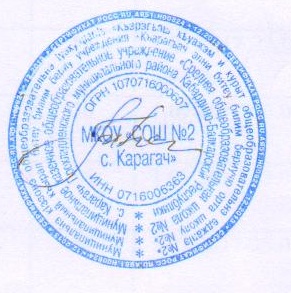  Порядок организации обучения по адаптированным основным общеобразовательным программам в МКОУ «СОШ №2 с. Карагач». Общие положенияНастоящий Порядок организации обучения по адаптированным основным общеобразовательным программам в МКОУ «СОШ №2 с. Карагач» (далее - Порядок) разработан в соответствии с Конституцией Российской Федерации, Федеральным законом от 29.12.2012г. № 273-ФЗ «Об образовании в Российской Федерации» и Законом КБР от 24.04.2014 № 23-РЗ «Об образовании», Федеральным законом «Об образовании лиц с ограниченными возможностями здоровья (специальном образовании)» принят ГД ФС РФ 02.06.1999г., Федеральным законом от 24.07.1998 № 124-ФЗ  «Об основных гарантиях прав ребенка в Российской Федерации», «Стандартные правила обеспечения равных возможностей для инвалидов» (приняты Генеральной Ассамблеей ООН 20.12.1993), Специальным докладом Уполномоченного по правам человека в РФ  от 10 мая 2006 г. «О соблюдении прав детей-инвалидов в Российской Федерации», приказом Министерства образования и науки РФ от 30.08.2013 года №1015 «Об утверждении порядка и осуществления образовательной деятельности по основным общеобразовательным программам - образовательным программам начального общего, основного общего и среднего общего образования», приказом Министерства образования РФ от 10 апреля 2002г. № 29/2065–п  «Об утверждении учебных планов специальных (коррекционных) образовательных учреждений для обучающихся, воспитанников с отклонениями в развитии», приказом Министерства образования и науки РФ от 09.01.2014 № 2 "Об утверждении Порядка применения организациями, осуществляющими образовательную деятельность, электронного обучения, дистанционных образовательных технологий при реализации образовательных программ", Письмом Управления специального образования Министерства образования РФ от 28 февраля 2003г. № 27/2643-6 «Методические рекомендации по организации деятельности образовательных учреждений надомного обучения», Письмом  Министерства образования РФ от 27 июня 2003 г. № 28-51-513/16  «Методические рекомендации по психолого-педагогическому сопровождению обучающихся в учебно-воспитательном процессе в условиях модернизации образования», Письмом  Министерства образования и науки РФ от 18 апреля 2008 г. № АФ-150/06 «О создании условий для получения образования детьми с ограниченными возможностями здоровья и детьми-инвалидами», Письмом Минобрнауки России от 07.06.2013 № ИР-535/07 «О коррекционном и инклюзивном образовании детей», с учетом методических рекомендаций по обучению детей с ограниченными возможностями здоровья в общеобразовательной школе, Уставом МКОУ «СОШ №2 с. Карагач» и определяет порядок организации обучения детей с ограниченными возможностями здоровья и детей-инвалидов по адаптированным программам в условиях массовой школы.Обучение по адаптированным общеобразовательным программам организовывается для обучения и воспитания детей с умственной отсталостью с целью коррекции отклонений в их развитии средствами образования и трудовой подготовки, а также социально-психологической реабилитации для последующей интеграции в общество.Образование обучающихся с ограниченными возможностями здоровья может быть организовано как совместно с другими обучающимися, так и в отдельных классах, группах. Ознакомление родителей (законных представителей) детей с настоящим Порядком, в том числе через информационные системы общего пользования,Организация обучения  по адаптированным программам. Содержание общего образования и условия организации обучения определяются адаптированной основной образовательной программой, разрабатываемой в соответствии с рекомендациями психолого-медико-педагогической комиссии (ПМПК), исходя из особенностей психофизического развития и индивидуальных возможностей обучающихся с ОВЗ, а для детей – инвалидов также в соответствии с ИПР.Основанием для организации обучения учащихся по адаптированным основным общеобразовательным программам является:письменное заявление родителей (законных представителей) обучающегося на имя директора МКОУ «СОШ №2 с. Карагач»;заключения на ребенка республиканской  психолого-медико-педагогической комиссии (ПМПК).Для учета обучения на обучающихся оформляется журнал, в который заносятся даты занятий, содержание пройденного материала, домашнее задание, данные об успеваемости.Общие сведения об обучающихся, данные о результатах текущей, промежуточной и государственной (итоговой) аттестации, переводе из класса в класс, выпуске из школы вносятся в классный журнал соответствующего класса.В целях ликвидации имеющихся или предупреждения возможных пробелов в знаниях проводятся индивидуальные и групповые коррекционные занятия. Администрация ОУ осуществляет контроль за освоением адаптированных основных образовательных программ учащимися.Текущий контроль успеваемости и промежуточная аттестация обучающихся осуществляются в соответствии с Положением о текущей и промежуточной аттестации учащихся МКОУ «СОШ №2 с. Карагач». Обучение организуется как по общим, так и по специальным учебникам, соответствующим программе обучения. Решение по этому вопросу принимает учитель, согласуя его с методическим советом и администрацией общеобразовательного учреждения.Обучающимся на учебный год бесплатно предоставляются учебники, учебные пособия, иная учебная и художественная литература, имеющаяся в фонде школьной библиотеки.Для обучавшихся по адаптированным основным общеобразовательным программам предусмотрен особый порядок выдачи документов об обучении. В соответствии с частью 13 ст. 60 Федерального закона № 273-ФЗ, лицам с ограниченными возможностями здоровья (с различными формами умственной отсталости), не имеющим основного общего и среднего общего образования и обучавшимся по адаптированным основным общеобразовательным программам, выдается свидетельство об обучении по образцу и в порядке, которые устанавливаются федеральным органом исполнительной власти, осуществляющим функции по выработке государственной политики и нормативно-правовому регулированию в сфере образования». 3. Психолого-педагогическое сопровождение интегрированного обучения и воспитания детей с ограниченными возможностями здоровья3.1 Организация образовательного процесса для детей с ограниченными возможностями здоровья в условиях интегрированного обучения и воспитания предусматривает осуществление психолого-педагогического сопровождения.3.2. Основными задачами психолого-педагогического сопровождения являются:выявление структуры нарушения;преодоление трудностей, возникающих в процессе совместного обучения и воспитания;информирование родителей, законных представителей относительно организации, задач образования и развития их ребенка, а также перспектив коррекции и компенсации нарушения.3.3. Приказом руководителя создается школьный психолого-медико-педагогический консилиум (далее ПМПк), в состав которого могут входить:узкие специалисты: учитель-дефектолог, учитель-логопед, педагог-психолог, социальный педагог (при наличии в ОУ данных специалистов);педагогические работники учреждения: учителя, педагоги дополнительного образования, работающие с данной категорией учащихся;медицинский работник;заместитель директора по УВР.3.4. Школьный ПМПк осуществляет организационно-методическое сопровождение и обеспечение образовательного процесса.4.     Порядок управленияОбщее руководство обучением по адаптированным основным общеобразовательным программам осуществляется МКУ «Управление образования местной администрации Прохладненского муниципального района». В его компетенцию входят:принятие решения об организации обучения по адаптированным основным общеобразовательным программам;контроль за организацией и осуществлением индивидуального обучения учащихся, использованием денежных средств.ДокументацияОснованием для начала и проведения обучения по адаптированным основным общеобразовательным программам является:приказ начальника МКУ «Управление образования местной администрации Прохладненского муниципального района КБР», для подготовки которого образовательное учреждение обязано предоставить следующие документы:ходатайство образовательного учреждения, в котором указывается  фамилия, имя, отчество ребенка, дата рождения ребенка, наименование образовательного учреждения, класс;ИПР  ребенка -инвалида;справка ПМПК;заявление родителей (законных представителей);договор с родителями (законными представителями) о получении образования по адаптированным основным общеобразовательным программам (Приложение1). При организации обучения по адаптированным основным общеобразовательным программам образовательное учреждение должно иметь следующие документы:заявление родителей;приказ начальника МКУ «Управление образования местной администрации Прохладненского муниципального района КБР»;приказ по МКОУ «СОШ №2 с. Карагач»;журнал учета проведенных занятий;рабочие программы обучения по предметам по адаптированным основным общеобразовательным программам;Договор с родителями об образовании по адаптированным основным общеобразовательным программам.Порядок организации обучения по адаптированным основным общеобразовательным программам в МКОУ «СОШ №2 с. Карагач»Приложение 1Регистрационный номер______                                                                                            Директору муниципального казенного общеобразовательного учреждения  «Средняя общеобразовательная школа №2 с. Карагач»_____________________________________ (ФИО директора ОУ)_____________________________________ (ФИО родителя (законного представителя) ребенка)Адрес фактического проживания:____________________________________________________________________________________________________________________________________________________(индекс, адрес полностью, телефон)ЗАЯВЛЕНИЕПрошу организовать обучение моего ребенка _____________________________________________________________________________                                                                                                                                          (фамилия, имя, отчество (последнее – при наличии)________________года рождения, ученика (цы)  _____класса по адаптированным основным общеобразовательным программам.К заявлению прилагаю следующие документы (копии):справка ВКК (для детей-инвалидов);справка ПМПК (для детей с ОВЗ и детей-инвалидов).     С Порядком организации обучения по адаптированным основным общеобразовательным программам в МКОУ «СОШ №2 с. Карагач»  ознакомлен(а).          ______________________________                                                                                                                      (подпись)«______» ________________ 201____  годаПриложение 2ДОГОВОРмежду образовательным учреждением (в лице руководителя образовательного учреждения) и родителями (законными представителями) обучающегося об образовании по адаптированным основным общеобразовательным программам в условиях массовой школы.с. Карагач	«_____»_____________  20___года	Муниципальное казенное образовательное учреждение «Средняя общеобразовательная школа  №2 с.Карагач»,  именуемое     в     дальнейшем     Учреждение,     в     лице директора _______________________________________________, действующего на основании   Устава   Учреждения, лицензии № 1347 от 06 апреля 2012 г.,  с    одной    стороны и родители (законные представители) обучающегося __________________________________________________________________________________________________________________________________________________________________________Ф. И. О. и статус законного представителя несовершеннолетнего -мать, отец, опекун, попечитель, уполномоченный представитель опеки и попечительства, либо лица, действующего на основании доверенности, выданной законным представителемименуемые в дальнейшем «Родители» и обучающийся ____________________________________________________________________________________(Ф. И. О., число, месяц, год рождения обучающегося)заключили настоящий договор о нижеследующем:I. Предмет договора1.1. Предметом договора являются оказание образовательным учреждением обучающемуся образовательных услуг в рамках реализации адаптированных основных общеобразовательных программам в условиях массовой школы. 1.2. Форма обучения: очная.1.3. Срок освоения адаптированная общеобразовательной основной общеобразовательной программы в условиях массовой школы (продолжительность обучения) на момент подписания настоящего Договора составляет 1 календарный год.II. Взаимодействие сторон.2.1. Учреждение:2.1.1.   Организует обучение по адаптированным основным общеобразовательным программам в условиях массовой школы в общеобразовательном классе, ученика  _______класса _________________________________________________________________________________ 	                                                                                                        (Ф.И.О.ученика)                                                                                                         с «_______»   _______________201__ г. «_______»   _______________201__ г.Гарантирует освоение знаний  обучающимся в пределах адаптированных основных общеобразовательных программ по образовательным предметам в рамках учебного плана при добросовестном отношении обучающегося к получению знаний.Обеспечивает родителям     (законным     представителям)      доступ к информации для ознакомления с Уставом образовательного учреждения, с лицензией на осуществление образовательной деятельности, с образовательными программами и другими документами, регламентирующими учреждение и осуществление образовательной деятельности, права и обязанности.Создает   благоприятные   условия   для   интеллектуального,   нравственного, эмоционального     и     физического     развития     личности     обучающегося, всестороннего развития его способностей. Несет   ответственность   за   жизнь   и   здоровье   обучающегося   во   время образовательного     процесса,      соблюдение     установленных     санитарно- гигиенических норм, правил и требований.Предоставляет обучающемуся учебную,   справочную   и   другую   литературу,   имеющуюся   в   библиотеке Учреждения.Предоставляет  ребенку   по   запросу   его   родителей   (законных представителей)   помощь   педагога-психолога и других специалистов (при условии их наличия в ОУ), оказывает методическую и консультативную помощь в освоении адаптированных основных общеобразовательных программ.Предоставляет     родителям     (законным     представителям)     возможность ознакомления с ходом и содержанием образовательного процесса, итогами успеваемости обучающегося.	Гарантирует     возможность     участия     обучающегося     во     внеклассных мероприятиях в системе дополнительного образования Учреждения.По возможности обеспечивает социальную поддержку обучающегося из малоимущих и  малообеспеченных семей  в соответствии с действующим законодательством.ОУ, в соответствии с частью 13 ст. 60  Федерального закона № 273-ФЗ, лицам с ограниченными возможностями здоровья, не имеющим основного общего и среднего общего образования и обучавшимся по адаптированным основным общеобразовательным программам, выдает свидетельство об обучении по образцу и в порядке, которые устанавливаются федеральным органом исполнительной власти, осуществляющим функции по выработке государственной политики и нормативно-правовому регулированию в сфере образования. 2.2.      Родители (законные представители):Создают благоприятные условия для выполнения ребенком домашних заданий и самообразования обучающегося.Несут ответственность за обеспечение ребенка необходимыми средствами для успешного обучения и воспитания.Совместно с Учреждением контролируют посещение занятий обучающимся.Посещают   классные   родительские   собрания   один   раз   в   четверть   и общешкольные родительские собрания по мере их созыва.Учреждение имеет право:2.3.1.  Определять педагогический состав сотрудников для занятий с обучающимся.2.3.2. Поощрять обучающегося или применять меры взыскания в соответствии с Уставом и Правилами поведения обучающихся.2.4.	Родители имеют право:Участвовать в образовательной деятельности образовательного учреждения.Знакомиться с Уставом образовательного учреждения, с лицензией на осуществление образовательной деятельности, с адаптированной общеобразовательной программой и другими документами, регламентирующими учреждение и осуществление образовательной деятельности.Обращаться в конфликтную комиссию Учреждения в случае несогласия с решением или действием руководства, учителя, классного руководителя по отношению к обучающемуся. III. Срок действия договора Договор вступает в силу с момента его подписания сторонами. Договор может быть расторгнут, продлен,  изменен, дополнен по соглашению сторон. Изменения и дополнения к договору оформляются в форме приложений к нему и являются неотъемлемой частью договора.Данный договор вступает в силу с   «__»  _______20___ г.   и   действует   до  «____»________    20___ г.Договор составлен в 2 экземплярах: один экземпляр хранится в личном деле обучающегося, другой – у  родителей (законных представителей). Оба экземпляра имеют одинаковую (равную) юридическую силу.IV. Реквизиты и подписи сторонУЧРЕЖДЕНИЕ:Муниципальное казенное общеобразовательное учреждение «Средняя общеобразовательная школа № 2 с. Карагач»  Прохладненского муниципального района  КБРАдрес: ул. Курдугова, 38Телефон:51 – 1 – 81 Директор МКОУ «СОШ №2 с. Карагач»__________           Т.Х.ЗаптиеваМ. П.«Принято» Педагогическим  советомПротокол №1 от«29 » августа 2014 года«Утверждено»Директор МКОУ «СОШ №2 с. Карагач»_____________/Т.Х.Заптиева/Приказ № 107/5   от « 02»  сентября 2014  годаУТВЕРЖДАЮдиректор МКОУ «СОШс. Прималкинского»________________/Крохмалев А.Н./От__________________2012г. РОДИТЕЛИ________________________________    (Ф.И.О.)				    Паспортные данные                                                      _____________________________________          ___________________________________________________________________________         Адрес: _________________________________Телефон: ________________________________________________/____________________/Подпись